АДМИНИСТРАЦИЯ  МУНИЦИПАЛЬНОГО  РАЙОНА«ХИЛОКСКИЙ РАЙОН»                                          ПОСТАНОВЛЕНИЕ        18марта    2020г                                                                                №155  г. Хилок О внесении изменений  в  Примерное положение об оплате труда работников муниципальных образовательных учреждений муниципального района «Хилокский район», утвержденное постановлением администрации муниципального района «Хилокский район» от 24 ноября 2014 года №1172	В соответствии с  постановлениями  Правительства  Забайкальского края от 23 января 2020 года № 9  «О некоторых вопросах обеспечения государственных гарантий реализации прав на получение общедоступного и бесплатного дошкольного, начального общего, основного общего, среднего общего образования в муниципальных общеобразовательных организациях, обеспечения дополнительного образования детей в муниципальных общеобразовательных организациях», от 23 января 2020 года №10 «О некоторых вопросах обеспечения государственных гарантий реализации прав на получение общедоступного и бесплатного дошкольного образования в муниципальных дошкольных образовательных организациях», администрация муниципального района «Хилокский район» п о с т а н о в л я е т:1.Внести изменения  в  « Примерное положение об оплате труда работников муниципальных образовательных учреждений муниципального района «Хилокский район» (приложение №1,приложение №2) .2.Действие настоящего постановления распространить на правоотношения, возникшие с 1 января 2020 года, за исключением случаев, предусмотренных пунктами 3-5 настоящего постановления.	3. Действие пункта 2 приложения №1 и №2 к постановлению администрации муниципального района «Хилокский район» (в редакции настоящего постановления) распространить на правоотношения, возникшие с 1 января 2019 года.4. Действие пунктов 3 и 4 (приложение №1), 3-6 (приложение №2) методики расчета нормативов финансового обеспечения государственных гарантий реализации прав на получение общедоступного и бесплатного дошкольного, начального общего, основного общего, среднего общего образования в муниципальных общеобразовательных организациях, обеспечения дополнительного образования детей в муниципальных общеобразовательных организациях на одного обучающегося, утвержденной постановлением Правительства Забайкальского края №9 и №10 от 23 января 2020 года (далее - методика) (в редакции настоящего постановления), распространить на правоотношения, возникшие с 1 января 2019 года.	5. Действие таблиц 1 и 2 методики (в редакции настоящегопостановления) распространить на правоотношения, возникшие с 1 сентября 2019 года.	6.Настоящее постановление опубликовать на сайте муниципального района «Хилокский район».	7.Настоящее постановление вступает в силу на следующий день после его официального опубликования.Глава муниципального района «Хилокский район»                                                    Ю.Р. Шишмарев                                        ПРИЛОЖЕНИЕ №1                                            к постановлению администрации                                                         муниципального района «Хилокский район»                                                                  от   18 марта        2020 год    №155                                                Изменения,которые вносятся в   Примерное положение об оплате труда работников  муниципальных образовательных учреждений муниципального района «Хилокский район», утвержденное постановлением администрации муниципального района «Хилокский район» от 24 ноября 2014 года № 1172В пункте 2 слово «норматива» заменить словом «нормативов».Приложение к указанному постановлению изложить в следующей редакции:НОРМАТИВЫфинансового обеспечения государственных гарантий реализации прав
на получение общедоступного и бесплатного дошкольного, начального
общего, основного общего, среднего общего образования в
муниципальных общеобразовательных организациях, обеспечения
дополнительного образования детей в муниципальных
общеобразовательных организациях на одного обучающегосяНормативы финансового обеспечения государственных гарантий реализации прав на получение общедоступного и бесплатного дошкольного, начального общего, основного общего, среднего общего образования в муниципальных общеобразовательных организациях, обеспечения дополнительного образования детей в муниципальных общеобразовательных организациях на одного обучающегося складываются из: нормативов финансового обеспечения расходов на оплату труда руководителей, педагогических работников, учебно-вспомогательного персонала муниципальных общеобразовательных организаций на одного обучающегося; норматива финансового обеспечения расходов на оплату труда иных работников муниципальных общеобразовательных организаций, осуществляющих вспомогательные функции, на одного обучающегося; норматива финансового обеспечения расходов на приобретение учебников и учебных пособий, средств обучения, игр, игрушек на одного обучающегося.Значения нормативов финансового обеспечения расходов на оплату труда руководителей, педагогических работников, учебно-вспомогательного персонала муниципальных общеобразовательных организаций на одного обучающегося приведены в таблице.Нормативы финансового обеспечения государственных гарантий реализацииправ на получение общедоступного и бесплатного дошкольного образования в муниципальных общеобразовательных организациях на одного обучающегося определяются в соответствии с нормативами финансового обеспечения государственных гарантий реализации прав на получение общедоступного и бесплатного дошкольного образования в муниципальных дошкольных образовательных организациях на одного обучающегося, определенными постановлением Правительства Забайкальского края.3.Норматив финансового обеспечения расходов на оплату труда иных работников муниципальных общеобразовательных организаций, осуществляющих вспомогательные функции, устанавливается в размере 9 937 руб. на одного обучающегося в год.4.Норматив финансового обеспечения расходов на приобретение учебников и учебных пособий, средств обучения, игр, игрушек на одного обучающегося устанавливается в размере 1 324 руб. в год.».5.Методику расчета норматива финансового обеспечения государственных гарантий реализации прав на получение общедоступного и бесплатного дошкольного, начального общего, основного общего, среднего общего образования в муниципальных общеобразовательных организациях, обеспечения дополнительного образования детей в муниципальных общеобразовательных организациях на одного обучающегося, утвержденную указанным постановлением, изложить в следующей редакции:                                                                             Утверждена постановлением ПравительстваЗабайкальского краяот 2 марта 2017 года № 81(в редакции постановленияПравительства Забайкальского края                                                            от 23 января 2020 года № 9)МЕТОДИКАрасчета нормативов финансового обеспечения государственных гарантий реализации прав на получение общедоступного и бесплатного дошкольного, начального общего, основного общего, среднего общего образования в муниципальных общеобразовательных организациях, обеспечения дополнительного образования детей в муниципальных общеобразовательных организациях на одного обучающегося1.	Настоящая Методика определяет правила расчета нормативов финансового обеспечения государственных гарантий реализации прав на получение общедоступного и бесплатного дошкольного, начального общего, основного общего, среднего общего образования в муниципальных общеобразовательных организациях, обеспечения дополнительного образования детей в муниципальных общеобразовательных организациях на одного обучающегося (далее - нормативы).Нормативы складываются из нормативов финансового обеспечения расходов на оплату труда руководителей, педагогических работников, учебно-вспомогательного персонала муниципальных общеобразовательных организаций на одного обучающегося, норматива финансового обеспечения расходов на оплату труда иных работников муниципальных общеобразовательных организаций, осуществляющих вспомогательные функции, на одного обучающегося, и норматива финансового обеспечения расходов на приобретение учебников и учебных пособий, средств обучения, игр, игрушек на одного обучающегося (за исключением расходов на содержание зданий и оплату коммунальных услуг).3.	Нормативы финансового обеспечения расходов на оплату труда руководителей, педагогических работников, учебно-вспомогательного персонала муниципальных общеобразовательных организаций на одного обучающегося в Забайкальском крае (N0CH) определяются по формуле:Nосн(мо) =Werуч*12*K1*K2*K3, где:WerУЧ - целевой показатель среднемесячной заработной платы педагогических работников общеобразовательных учреждений, равныйсреднемесячной начисленной заработной плате наемных работников в организациях, у индивидуальных предпринимателей и физических лиц (оценка среднемесячного дохода от трудовой деятельности) в Забайкальском крае;12 - количество месяцев в году;К1 - коэффициент обратного соотношения численности обучающихся в расчете на одного педагогического работника муниципальной общеобразовательной организации по Забайкальскому краю.Данный коэффициент утверждается Министерством образования, науки и молодежной политики Забайкальского края;К2 - коэффициент удорожания, учитывающий соотношение фондов оплаты труда педагогических работников муниципальных общеобразовательных организаций и руководителей, учебно-вспомогательного персонала муниципальных общеобразовательных организаций, равный 1,18. Для расчета норматива на одного обучающегося на дому данный коэффициент равен 1.Структура фонда оплаты труда педагогических работников муниципальных общеобразовательных организаций приведена в таблице 1 настоящей Методики, структура фонда оплаты труда руководителей и учебно-вспомогательного персонала муниципальных общеобразовательных организаций - в таблице 2 настоящей Методики;КЗ - коэффициент отчислений по страховым взносам на обязательное пенсионное страхование, на обязательное медицинское страхование, на обязательное социальное страхование на случай временной нетрудоспособности и в связи с материнством, на обязательное социальное страхование от несчастных случаев на производстве и профессиональных заболеваний, равный 1,302.4.	Нормативы финансового обеспечения расходов на оплату труда руководителей, педагогических работников, учебно-вспомогательного персонала муниципальных общеобразовательных организаций на одного обучающегося по муниципальному образованию Забайкальского края (Nосн(мо)) определяются по формуле:Nосн(мо) =Nосн/K1*K4*Kп, где:Nосн(мо) - норматив финансового обеспечения расходов на оплату труда руководителей, педагогических работников, учебно-вспомогательного персонала муниципальных общеобразовательных организаций на одного обучающегося в Забайкальском крае;К1 — коэффициент обратного соотношения численности обучающихся в расчете на одного педагогического работника по Забайкальскому краю;К4 - коэффициент обратного соотношения численности обучающихся в расчете на одного педагогического работника по муниципальному образованию;Кп - поправочный коэффициент роста средней заработной платы педагогических работников, учитывающий дифференциацию целевого показателя по муниципальным образованиям.Коэффициенты K1, К4, Кп утверждаются Министерством образования, науки и молодежной политики Забайкальского края.5.	Норматив финансового обеспечения расходов на оплату труда иных работников муниципальных общеобразовательных организаций, осуществляющих вспомогательные функции, на одного обучающегося по муниципальному образованию Забайкальского края (Nnp04 (М0)) определяется по формуле:Nпроч(мо)=Nпроч*Kпроч , гдеNпроч - норматив финансового обеспечения расходов на оплату труда иных работников муниципальных общеобразовательных организаций, осуществляющих вспомогательные функции, на одного обучающегося в Забайкальском крае;Kпроч - коэффициент выравнивания, отражающий соотношение фонда оплаты труда иных работников в расчете на одного обучающегося (исчисленного в соответствии с приложением № 3 к Порядку расходования субвенций, выделяемых из бюджета Забайкальского края бюджетам муниципальных районов и городских округов Забайкальского края на обеспечение государственных гарантий реализации прав на получение общедоступного и бесплатного дошкольного, начального общего, основного общего, среднего общего образования в муниципальных общеобразовательных организациях, обеспечение дополнительного образования детей в муниципальных общеобразовательных организациях) к нормативу финансового обеспечения расходов на оплату труда иных работников муниципальных общеобразовательных организаций, осуществляющих вспомогательные функции, на одного обучающегося, установленному настоящим постановлением.Данный коэффициент утверждается Министерством образования, науки и молодежной политики Забайкальского края.Таблица 1Структура фонда оплаты труда педагогических работников муниципальныхобщеобразовательных организаций* Устанавливается органами местного самоуправления муниципального района (городского округа) с учетом базовых окладов (базовых должностных окладов), базовых ставок заработной платы, рекомендованных Правительством Забайкальского края** В классах с наполняемостью не менее 25 человек в городской местности, 14 человек и более в сельской местности. Размер надбавки для педагогических работников в классах, наполняемость которых меньше указанной величины, уменьшается пропорционально численности обучающихся, размер надбавки устанавливается локальным актом общеобразовательной организации.*** При наличии соответствующего медицинского заключения.**** Не является гарантированной ежемесячной выплатой. Устанавливается на определенный срок в пределах фонда оплаты труда, а также в пределах фонда оплаты труда педагогических работников с учетом списочной численности и установленных муниципальным органом управления образования целевых показателей средней заработной платы. Выплачивается в целях поощрения за работу, требующую максимально качественного и своевременного выполнения, инициативных решений в соответствии с критериями, установленными локальными актами общеобразовательной организации. Таблица 2Структура фонда оплаты труда руководителей и учебно-вспомогательногоперсонала муниципальных общеобразовательных организаций*Устанавливается органами местного самоуправления муниципального района (городского округа), с учетом базовых окладов (базовых должностных окладов), базовых ставок заработной платы, рекомендованных Правительством Забайкальского края, в пределах фонда оплаты труда.** Оклад (должностной оклад), ставка заработной платы руководителя устанавливается учредителем образовательной организации (но не более указанных значений);*** Величина оклада (должностного оклада), ставки заработной платы заместителя руководителя на 15-30 процентов ниже оклада (должностного оклада), ставки заработной платы руководителя;****Не является гарантированной ежемесячной выплатой. Устанавливается в пределах фонда оплаты труда по итогам оценки результативности и качества работы на основании показателей премирования ».4.Пункт 3 Методики расчета размера субвенций, выделяемых из бюджета Забайкальского края бюджетам муниципальных районов и городских округов Забайкальского края на обеспечение государственных гарантий реализации прав на получение общедоступного и бесплатного дошкольного, начального общего, основного общего, среднего общего образования	в муниципальных общеобразовательных организациях, обеспечение дополнительного образования детей в муниципальных общеобразовательных организациях, утвержденной указанным постановлением, изложить в следующей редакции:«3. Общий объем субвенций на финансирование расходов на оплату труда работников муниципальных общеобразовательных организаций для i- го муниципального района, городского округа Забайкальского края (С^) рассчитывается по формуле:Ciот=∑ij(Nосн(мо)+Nпроч(мо))*aij , где:Nосн(мо) - норматив финансового обеспечения расходов на оплату труда руководителей, педагогических работников, учебно-вспомогательного персонала муниципальных общеобразовательных организаций на одного обучающегося по муниципальному образованию Забайкальского края в соответствии с Методикой расчета нормативов финансового обеспечения государственных гарантий реализации прав на получение общедоступного и бесплатного дошкольного, начального общего, основного общего, среднего общего образования в муниципальных общеобразовательных организациях, обеспечения дополнительного образования детей в муниципальных общеобразовательных организациях на одного обучающегося, утвержденной настоящим постановлением;Nпроч(мо) - норматив финансового обеспечения расходов на оплату труда иных работников муниципальных общеобразовательных организаций, осуществляющих вспомогательные функции, на одного обучающегося по муниципальному образованию Забайкальского края в соответствии с Методикой расчета норматива финансового обеспечения государственных гарантий реализации прав на получение общедоступного и бесплатного дошкольного, начального общего, основного общего, среднего общего образования в муниципальных общеобразовательных организациях, обеспечения дополнительного образования детей в муниципальных общеобразовательных организациях на одного обучающегося, утвержденной настоящим постановлением;aij - количество обучающихся в муниципальных общеобразовательных организациях в зависимости от уровня образования, включая формы обучения или специальные условия получения образования обучающимися с ограниченными возможностями здоровья i-гo муниципального района, городского округа Забайкальского края.Количество обучающихся в муниципальных общеобразовательных организациях с 1 января по 31 августа текущего года рассчитывается исходя их данных статистического отчета по форме Федерального статистического наблюдения № 00-1 «Сведения об организации, осуществляющей образовательную деятельность по общеобразовательным программам начального общего, основного общего, среднего общего образования», а с 1 сентября по 31 декабря текущего года - исходя из данных, представленных муниципальными районами, городскими округами, с учетом подтвержденного увеличения или уменьшения численности обучающихся.».В Порядке расходования субвенций, выделяемых из бюджета Забайкальского края бюджетам муниципальных районов и городских округов Забайкальского края на обеспечение государственных гарантий реализации прав на получение общедоступного и бесплатного дошкольного, начального общего, основного общего, среднего общего образования в муниципальных общеобразовательных организациях, обеспечение дополнительного образования детей в муниципальных общеобразовательных организациях, утвержденном указанным постановлением:абзац третий пункта 3 изложить в следующей редакции:«на оплату труда руководителей, учебно-вспомогательного персонала и иных работников, осуществляющих вспомогательные функции;»;дополнить пунктом 31 следующего содержания:«З1. Максимальное количество и перечень штатных единиц педагогических работников (за исключением учителей), руководителей, учебно-вспомогательного персонала и иных работников, осуществляющих вспомогательные функции, финансирование оплаты труда которых осуществляется за счет средств субвенций, приведены в приложениях №1-3 к настоящему Порядку. Количество штатных единиц учителей определяется исходя из учебного плана.»;приложения № 1 и 2 изложить в следующей редакции:«ПРИЛОЖЕНИЕ № 1к Порядку расходования субвенций,
выделяемых из бюджета Забайкальского
края бюджетам муниципальных районов и
городских округов Забайкальского края на
обеспечение государственных гарантий
реализации прав на получение
общедоступного и бесплатного
дошкольного, начального общего, основного
общего, среднего общего образования в
муниципальных общеобразовательных
организациях, обеспечение дополнительного
образования детей в муниципальных
общеобразовательных организацияхМаксимальное количество и перечень штатных единиц педагогических работников (за исключением учителей), учебно-вспомогательного персонала, финансирование оплаты труда которых осуществляется за счет средств субвенций* Количество штатных единиц учителей определяется исходя из учебного плана.** Количество штатных единиц каждой должности определяется учреждением самостоятельно, с возможностью перепрофилирования в рамках одной профессионально-квалификационной группы работников, в пределах фонда оплаты труда, но не более действующего количества штатных единиц по состоянию на 1 сентября 2018 года.ПРИЛОЖЕНИЕ № 2к Порядку расходования субвенций,
выделяемых из бюджета Забайкальского
края бюджетам муниципальных районов и
городских округов Забайкальского края наобеспечение государственных гарантий
реализации прав на получение
общедоступного и бесплатного
дошкольного, начального общего, основного
общего, среднего общего образования в
муниципальных общеобразовательных
организациях, обеспечение дополнительного
образования детей в муниципальных
общеобразовательных организацияхМаксимальное количество и перечень штатных единиц руководителей,
финансирование оплаты труда которых осуществляется
за счет средств субвенции* Количество штатных единиц каждой должности определяется учреждением самостоятельно, с возможностью перепрофилирования в рамках одной профессиональной квалификационной группы работников, в пределах фонда оплаты труда, но не более действующего количества штатных единиц по состоянию на 1 сентября 2018 года.** В школах с числом 30 и более классов на каждые последующие 10 классов может устанавливаться дополнительно по 0,5 штатной единицы должности заместителя руководителя в пределах фонда оплаты труда, но не более действующего количества штатных единиц по состоянию на 1 сентября 2018 года.*** В общеобразовательных учреждениях, реализующих только программу начального общего образования, с количеством классов-комплектов до 6 должности заместителя руководителя, руководителя структурного подразделения не устанавливаются.»4) дополнить приложением № 3 следующего содержания:«ПРИЛОЖЕНИЕ № 3к Порядку расходования субвенций,
выделяемых из бюджета Забайкальского
края бюджетам муниципальных районов и
городских округов Забайкальского края на
обеспечение государственных гарантий
реализации прав на получение
общедоступного и бесплатногодошкольного, начального общего, основного
общего, среднего общего образования в
муниципальных общеобразовательных
организациях, обеспечение дополнительного
образования детей в муниципальных
общеобразовательных организацияхМаксимальное количество и перечень штатных единиц иных работников, осуществляющих вспомогательные функции, финансирование оплаты труда которых осуществляется за счет средств субвенции* Количество штатных единиц каждой должности определяется учреждением самостоятельно, с возможностью перепрофилирования в рамках одной профессионально-квалификационной группы работников, в пределах фонда оплаты труда, но не более действующего количества штатных единиц по состоянию на 1 сентября 2018 года.                                                                                    ПРИЛОЖЕНИЕ №2                                            к постановлению администрации                                                         муниципального района «Хилокский район»                                                                  от  18 марта       2020 год    №155                                                Изменения,которые вносятся в   Примерное положение об оплате труда работников  муниципальных образовательных учреждений муниципального района «Хилокский район», утвержденное постановлением администрации муниципального района «Хилокский район» от 24 ноября 2014 года № 1172В пункте 2 слово «норматива» заменить словом «нормативов».Приложение к указанному постановлению изложить в следующей редакции:НОРМАТИВЫфинансового обеспечения государственных гарантий реализации правна получение общедоступного и бесплатного дошкольного образования вмуниципальных дошкольных образовательных организацияхна одного обучающегося1.	Нормативы финансового обеспечения государственных гарантий реализации прав на получение общедоступного и бесплатного дошкольного образования в муниципальных дошкольных образовательных организациях на одного обучающегося складываются из:1)	нормативов финансового обеспечения расходов на оплату труда руководителей, педагогических работников, учебно-вспомогательного персонала муниципальных дошкольных образовательных организаций на одного обучающегося;2)	норматива финансового обеспечения расходов на оплату труда иных работников муниципальных дошкольных образовательных организаций, осуществляющих вспомогательные функции, на одного обучающегося;3)	норматива финансового обеспечения расходов на приобретение учебников и учебных пособий, средств обучения, игр, игрушек на одного обучающегося.2.	Значения нормативов финансового обеспечения расходов на оплату труда руководителей, педагогических работников, учебно-вспомогательного персонала муниципальных дошкольных образовательных организаций на одного обучающегося приведены в таблицах 1 и 2.Таблица 1Нормативы финансового обеспечения расходов на оплату труда
руководителей, педагогических работников, учебно-вспомогательного
персонала муниципальных дошкольных образовательных организаций
в размере на одного обучающегося в год (кроме малокомплектных
муниципальных дошкольных образовательных организаций)Таблица 2Нормативы финансового обеспечения расходов на оплату труда
руководителей, педагогических работников, учебно-вспомогательного
персонала малокомплектных муниципальных дошкольных
образовательных организаций в размере на одну группу в год3.	Норматив финансового обеспечения расходов на оплату труда иных работников муниципальных дошкольных образовательных организаций, осуществляющих вспомогательные функции, составляет 4 632 руб. на одного обучающегося в год.4.	Норматив финансового обеспечения расходов на приобретение учебников и учебных пособий, средств обучения, игр, игрушек устанавливается в размере 1210 руб. на одного обучающегося в год.».Методику расчета норматива финансового обеспечения государственных гарантий реализации прав на получение общедоступного и бесплатного дошкольного образования в муниципальных дошкольных образовательных организациях на одного обучающегося, утвержденную указанным постановлением, изложить в следующей редакции:                                                                                         УТВЕРЖДЕНА                                                          постановлением Правительства                                                         Забайкальского края от 3 марта 2017 года                                                          №82 (в редакции постановления                                                           Правительства Забайкальского края от 23                                                            января 2020г №10)                                           МЕТОДИКАрасчета нормативов финансового обеспечения государственных
гарантий реализации прав на получение общедоступного и бесплатного
дошкольного образования в муниципальных дошкольных
образовательных организациях на одного обучающегосяНастоящая Методика определяет правила расчета нормативов финансового обеспечения государственных гарантий реализации прав на получение общедоступного и бесплатного дошкольного образования в муниципальных дошкольных образовательных организациях на одного обучающегося (далее - нормативы).Нормативы складываются из нормативов финансового обеспечения расходов на оплату труда руководителей, педагогических работников, учебно-вспомогательного персонала муниципальных дошкольных образовательных организаций, норматива финансового обеспечения расходов на оплату труда иных работников муниципальных дошкольных образовательных организаций, осуществляющих вспомогательные функции, и норматива финансового обеспечения расходов на приобретение учебников и учебных пособий, средств обучения, игр, игрушек.Нормативы финансового обеспечения расходов на оплату труда руководителей, педагогических работников, учебно-вспомогательного персонала муниципальных дошкольных образовательных организаций (кроме малокомплектных дошкольных образовательных организаций) в расчете на одного обучающегося в год в Забайкальском крае (N0CH(i)) определяются по формуле: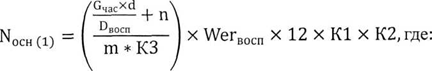 G4ac- часы пребывания детей в группах;d - число дней работы групп в неделю;DBocn~ число часов нагрузки на ставку воспитателя в неделю;WerBocn- целевой показатель среднемесячной заработной платыпедагогических работников, реализующих образовательные программы дошкольного образования.Данный показатель утверждается Министерством образования, науки и молодежной политики Забайкальского края.Структура	фонда оплаты труда педагогических работниковмуниципальных образовательных организаций приведена в таблице 1 настоящей Методики;п - количество штатных единиц педагогических работников на 1 группу (за исключением воспитателей).Предельное количество штатных единиц педагогических работников муниципальных	образовательных	организаций (за	исключениемвоспитателей) определено в приложении № 1 к Порядку расходования субвенций, выделяемых из бюджета Забайкальского края бюджетам муниципальных районов и городских округов Забайкальского края на обеспечение государственных гарантий реализации прав на получение общедоступного и бесплатного дошкольного образования в муниципальных дошкольных образовательных организациях;12	- количество месяцев функционирования муниципальныхдошкольных образовательных организаций в году;m - средняя наполняемость групп в целом по Забайкальскому краю;К1 - коэффициент удорожания, учитывающий соотношение фондов оплаты труда педагогических работников, руководителей и учебно-вспомогательного персонала, равный 1,667.Структура фонда оплаты труда руководителей, учебно-вспомогательного персонала муниципальных образовательных организаций приведена в таблице 2 настоящей Методики;К2 - коэффициент отчислений по страховым взносам на обязательное пенсионное страхование, обязательное медицинское страхование, обязательное социальное страхование на случай временной нетрудоспособности и в связи с материнством, обязательное социальное страхование от несчастных случаев на производстве и профессиональных заболеваний, равный 1,302;КЗ - средний коэффициент совмещения (совместительства) по педагогическим работникам дошкольных образовательных учреждений Забайкальского края, равный 1,208.Нормативы финансового обеспечения расходов на оплату труда руководителей, педагогических работников, учебно-вспомогательного персонала малокомплектных муниципальных дошкольных образовательных организаций в расчете на одного обучающегося в год в Забайкальском крае (N0CH (2)> определяются по формуле:N0CH (2) N0CH (з/ H, гдеN0CH(3)- нормативы финансового обеспечения расходов на оплату труда руководителей, педагогических работников,	учебно-вспомогательногоперсонала малокомплектных муниципальных дошкольных образовательных организаций в расчете на одну группу в год в Забайкальском крае;Н - фактическая наполняемость групп.Нормативы финансового обеспечения расходов на оплату труда руководителей, педагогических	работников,	учебно-вспомогательногоперсонала малокомплектных муниципальных дошкольных образовательных организаций в расчете на одну группу в год в Забайкальском крае (N0CH (3)) определяются по формуле:N0CH (з) =	 Сч* d +n      х WerB0Cn X 12 х К1 X К2, где                    ---------                      Dвос                     --------                         K3G4ac - часы пребывания детей в группах;d - число дней работы групп в неделю;Овосп- ЧИСЛО часов нагрузки на ставку воспитателя в неделю;Wer - целевой показатель среднемесячной заработной платыпедагогических работников, реализующих образовательные программы дошкольного образования.Данный показатель утверждается Министерством образования, науки и молодежной политики Забайкальского края;п - количество штатных единиц педагогических работников на 1 группу в малокомплектной муниципальной дошкольной образовательной организаций (за исключением воспитателей).Предельное количество штатных единиц педагогических работников (за исключением воспитателей) муниципальных дошкольныхобразовательных организаций определено в приложении № 1 к Порядку расходования субвенций, выделяемых из бюджета Забайкальского края бюджетам муниципальных районов и городских округов Забайкальского края на обеспечение государственных гарантий реализации прав на получение общедоступного и бесплатного дошкольного образования в муниципальных дошкольных образовательных организациях;12	- количество месяцев функционирования муниципальныхдошкольных образовательных организаций в году;К1 - коэффициент удорожания, учитывающий соотношение фондов оплаты труда педагогических работников, руководителей и учебно-вспомогательного персонала, равный 1,667.Структура фонда оплаты труда руководителей и учебно-вспомогательного персонала приведена в таблице 2 настоящей Методики;К2 - коэффициент отчислений по страховым взносам на обязательное пенсионное страхование, обязательное медицинское страхование,N0CH (з) =	     х WerB0Cn X 12 х К1 X К2, где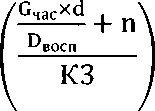 обязательное социальное страхование на случай временной нетрудоспособности и в связи с материнством, обязательное социальное страхование от несчастных случаев на производстве и профессиональных заболеваний, равный 1,302;КЗ - средний коэффициент совмещения (совместительства) по педагогическим работникам дошкольных образовательных учреждений Забайкальского края, равный 1,208.5.	Норматив финансового обеспечения расходов на оплату труда руководителей, педагогических работников, учебно-вспомогательного персонала муниципальных дошкольных образовательных организаций (кроме малокомплектных дошкольных образовательных организаций) в расчете на одного обучающегося в год по муниципальному образованию определяется по формуле:N0CH (мо 1) N0CH х К4хКп, где.N0CH (1) - норматив финансового обеспечения расходов на оплату труда работников муниципальных дошкольных образовательных организаций (кроме малокомплектных дошкольных образовательных организаций) в расчете на одного обучающегося в год в Забайкальском крае;К4 - коэффициент соотношения средней наполняемости групп дошкольных образовательных организаций;Кп - поправочный коэффициент роста средней заработной платы педагогических работников, учитывающий дифференциацию целевого показателя среднемесячной заработной платы педагогических работников, реализующих образовательные программы дошкольного образования, по муниципальным образованиям Забайкальского края.Коэффициенты К4 и Кп утверждаются Министерством образования, науки и молодежной политики Забайкальского края.Нормативы финансового обеспечения расходов на оплату труда руководителей, педагогических работников, учебно-вспомогательного персонала малокомплектных муниципальных дошкольных образовательных организаций в расчете на одного обучающегося в год по муниципальному образованию определяются по формуле:N0CH (мо 2)) (N0CH (2) хКп), где.N0CH (2) - норматив финансового обеспечения расходов на оплату труда руководителей, педагогических работников, учебно-вспомогательного персонала малокомплектных муниципальных дошкольных образовательных организаций в расчете на одного обучающегося в год в Забайкальском крае;Кп - поправочный коэффициент роста средней заработной платы педагогических работников, учитывающий дифференциацию целевого показателя среднемесячной заработной платы педагогических работников, реализующих образовательные программы дошкольного образования, по муниципальным образованиям Забайкальского края.7.	Норматив финансового обеспечения расходов на оплату труда иных работников муниципальных дошкольных образовательных организаций, осуществляющих вспомогательные функции, в расчете на одного обучающегося по муниципальному образованию Забайкальского края (Nnpo4(Mo)) определяется по формуле:NnpoH (М0) — Nnpo4x К-проч.  где,Nnp04 - норматив финансового обеспечения расходов на оплату труда иных работников муниципальных дошкольных образовательных организаций, осуществляющих вспомогательные функции, в расчете на одного обучающегося в Забайкальском крае;Кпроч - коэффициент выравнивания, отражающий соотношение фонда оплаты труда иных работников (исчисленного в соответствии с приложением № 3 к Порядку расходования субвенций, выделяемых из бюджета Забайкальского края бюджетам муниципальных районов и городских округов Забайкальского края на обеспечение государственных гарантий реализации прав на получение общедоступного и бесплатного дошкольного образования в муниципальных дошкольных образовательных организациях) на одного обучающегося к нормативу финансового обеспечения расходов на оплату труда иных работников муниципальных дошкольных образовательных организаций, осуществляющих вспомогательные функции, на одного обучающегося, утвержденному настоящим постановлением. Данный коэффициент утверждается Министерством образования, науки и молодежной политики Забайкальского края.Таблица 1Структура фонда оплаты труда педагогических работников муниципальных  дошкольных образовательных организаций* Устанавливается органами местного самоуправления муниципального района (городского округа) Забайкальского края с учетом базовых окладов, рекомендованных Правительством Забайкальского края.** Не является гарантированной ежемесячной выплатой, устанавливается на определенный срок в пределах фонда оплаты труда, а также в пределах фонда оплаты труда педагогических работников с учетом списочной численности и установленных муниципальным органом управления образования целевых показателей средней заработной платы, и выплачивается в целях поощрения за работу, требующую максимально качественного и своевременного выполнения, инициативных решений в соответствии с критериями, установленными локальными актами.Таблица 2Структура фонда оплаты труда руководителей и учебно-вспомогательного персонала  муниципальных дошкольных образовательных организаций* Устанавливается органами местного самоуправления муниципального района (городского округа), с учетом базовых окладов (базовых должностных окладов), базовых ставок заработной платы, рекомендованных Правительством Забайкальского края.** Оклад (должностной оклад), ставка заработной платы руководителя устанавливается учредителем образовательной организации (но не более указанных значений).*** Величина должностного оклада (должностного оклада), ставки заработной платы заместителя руководителя на 15-30 процентов ниже оклада (должностного оклада), ставки заработной платы руководителя.****Не является гарантированной ежемесячной выплатой, устанавливается в пределах фонда оплаты труда по итогам оценки результативности и качества работы на основании показателейпремирования.».	Пункт 3 Методики расчета размера субвенций, выделяемых из бюджета Забайкальского края бюджетам муниципальных районов и городских округов Забайкальского края на обеспечение государственных гарантий реализации прав на получение общедоступного и бесплатного дошкольного образования в муниципальных дошкольных образовательных организациях, утвержденной указанным постановлением, изложить в следующей редакции:«3. Общий объем субвенций в части финансирования расходов на оплату труда работников муниципальных дошкольных образовательных организаций для i-ro муниципального района, городского округа (СОТ) рассчитывается по формуле:Ciот=∑ij(Nосн (мо1)*aij+Nосн (мо2)*bij)+Nпроч (мо)*ci , гдеNосн (мо1)- норматив финансового обеспечения расходов на оплату труда руководителей, педагогических работников, учебно-вспомогательного персонала муниципальных дошкольных образовательных организаций врасчете на одного обучающегося в год по муниципальному образованию в соответствии с Методикой расчета нормативов финансового обеспечения государственных гарантий реализации прав на получение общедоступного и бесплатного дошкольного образования в муниципальных дошкольных образовательных организациях на одного обучающегося, утвержденной настоящим постановлением;aij - количество обучающихся в муниципальных дошкольных образовательных организациях i-ro муниципального района, городского округа;Nосн (мо2)- норматив финансового обеспечения расходов на оплату труда руководителей, педагогических работников, учебно-вспомогательного персонала малокомплектных муниципальных дошкольных образовательных организаций в расчете на одну группу в год по муниципальному образованию в соответствии с Методикой расчета нормативов финансового обеспечения государственных гарантий реализации прав на получение общедоступного и бесплатного дошкольного образования в муниципальных дошкольных образовательных организациях на одного обучающегося, утвержденной настоящим постановлением;bij - количество групп в малокомплектных муниципальных дошкольных образовательных организациях i-ro муниципального района, городского округа;Nпроч (мо) - норматив финансового обеспечения расходов на оплату труда иных работников муниципальных дошкольных образовательных организаций, осуществляющих вспомогательные функции, в расчете на одного обучающегося по муниципальному образованию Забайкальского края в соответствии с Методикой расчета нормативов финансового обеспечения государственных гарантий реализации прав на получение общедоступного и бесплатного дошкольного образования в муниципальных дошкольных образовательных организациях на одного обучающегося, утвержденной настоящим постановлением;Сi - общее количество групп в муниципальных дошкольных образовательных организациях i-гo муниципального района, городского округа.Количество обучающихся в муниципальных дошкольных образовательных организациях принимается по данным статистического отчета по форме Федерального статистического наблюдения № 85-К «Сведения о деятельности организации, осуществляющей образовательную деятельность по образовательным программам дошкольного образования, присмотр и уход за детьми» за предшествующий период с учетом подтвержденного увеличения, уменьшения численности обучающихся.».5.	В Порядке расходования субвенций, выделяемых из бюджета Забайкальского края бюджетам муниципальных районов и городских округов Забайкальского края на обеспечение государственных гарантий реализации прав на получение общедоступного и бесплатного дошкольного образованияв муниципальных дошкольных образовательных организациях, утвержденном указанным постановлением:1)	абзац третий пункта 3 изложить в следующей редакции:«на оплату труда руководителей, учебно-вспомогательного персонала и иных работников, осуществляющих вспомогательные функции;»;2)	дополнить пунктом З1 следующего содержания:«З1. Максимальное количество и перечень штатных единиц педагогических работников (за исключением воспитателей), руководителей, учебно-вспомогательного персонала и иных работников, осуществляющих вспомогательные функции, финансирование оплаты труда которых осуществляется за счет средств субвенций, приведены в приложениях № 1 - 3 к настоящему Порядку.»;приложения № 1 и 2 изложить в следующей редакции:«ПРИЛОЖЕНИЕ № 1к Порядку расходования субвенций,
выделяемых из бюджета Забайкальского
края бюджетам муниципальных районов и
городских округов Забайкальского края на
обеспечение государственных гарантий
реализации прав на получение
общедоступного и бесплатного дошкольного
образования в муниципальных дошкольных
образовательных организацияхМаксимальное количество и перечень штатных единиц педагогических
работников (за исключением воспитателей), финансирование оплаты
труда которых осуществляется за счет средств субвенции* Количество штатных единиц воспитателей определяется исходя из часов пребывания детей в группах, числа дней работы групп в неделю и числа часов нагрузки на ставку воспитателя в неделю.ПРИЛОЖЕНИЕ № 2к Порядку расходования субвенций,
выделяемых из бюджета Забайкальского
края бюджетам муниципальных районов и
городских округов Забайкальского края на
обеспечение государственных гарантий
реализации прав на получение
общедоступного и бесплатного дошкольного
образования в муниципальных дошкольных
образовательных организацияхМаксимальное количество и перечень штатных единиц руководителей,
учебно-вспомогательного персонала, финансирование оплаты труда
которых осуществляется за счет средств субвенции* Количество штатных единиц каждой должности определяется учреждением самостоятельно, с возможностью перепрофилирования в рамках одной профессиональной квалификационной группы работников, в пределах фонда оплаты труда, но не более действующего количества штатных единиц по состоянию на 1 сентября 2018 года.** Количество штатных единиц учебно-вспомогательного персонала определяется исходя из часов пребывания детей в группах, числа дней работы групп в неделю и числа часов нагрузки на ставку учебновспомогательного персонала, в пределах фонда оплаты труда, но не более действующего количестваштатных единиц по состоянию на 1 сентября 2018 года».дополнить приложением № 3 следующего содержания:«ПРИЛОЖЕНИЕ № 3к Порядку расходования субвенций,
выделяемых из бюджета Забайкальского
края бюджетам муниципальных районов и
городских округов Забайкальского края на
обеспечение государственных гарантий
реализации прав на получение
общедоступного и бесплатного дошкольного
образования в муниципальных дошкольных
образовательных организацияхМаксимальное количество и перечень штатных единиц
иных работников, осуществляющих вспомогательные функции,
финансирование оплаты труда которых осуществляется
за счет средств субвенции* Количество штатных единиц каждой должности определяется учреждением самостоятельно, с возможностью перепрофилирования в рамках одной профессионально-квалификационной группы работников, в пределах фонда оплаты труда, но не более действующего количества штатных единиц посостоянию на 1 сентября 2018 года.».1. Начальное общее образование1. Начальное общее образование1. Начальное общее образование1. Начальное общее образование1Обучение в специальных классах для обучающихся с ограниченными возможностями здоровья54 97354 9732Обучение на дому46 58746 5873Обучение в условиях малокомплектных общеобразовательных организаций54 97354 9734Обучение в форме очно-заочного, заочного обучения54 97354 9735Обучение по программам начального общего образования54 97354 9732. Основное общее образование2. Основное общее образование2. Основное общее образование2. Основное общее образование6Обучение в специальных классах для обучающихся с ограниченными возможностями здоровьяОбучение в специальных классах для обучающихся с ограниченными возможностями здоровья54 9737Обучение на домуОбучение на дому46 5878Обучение в условиях малокомплектных общеобразовательных организацийОбучение в условиях малокомплектных общеобразовательных организаций54 973     9Обучение в форме очно-заочного, заочного обученияОбучение в форме очно-заочного, заочного обучения54 97310Обучение по программам основного общего образованияОбучение по программам основного общего образования54 9733. Среднее общее образование3. Среднее общее образование3. Среднее общее образование3. Среднее общее образование11Обучение в специальных классах для обучающихся с ограниченными возможностями здоровьяОбучение в специальных классах для обучающихся с ограниченными возможностями здоровья54 97312Обучение на домуОбучение на дому46 58713Обучение в условиях малокомплектных общеобразовательных организацийОбучение в условиях малокомплектных общеобразовательных организаций54 97314Обучение в форме очно-заочного, заочного обученияОбучение в форме очно-заочного, заочного обучения54 97315Обучение по программам среднего общего образованияОбучение по программам среднего общего образования54 973№п/пНаименование, показательРазмер1231.Оклад (должностной оклад), ставка заработной платы с учетом ежемесячной денежной компенсации на обеспечение книгоиздательской продукцией и периодическими изданиями в размере 100 рублей, руб.*1.1.инструктора по труду; инструктора по физической культуре; старшего вожатого7 1931.2.социального педагога; педагога-организатора; педагога дополнительного образования; концертмейстера7 3281.3.методиста; педагога-психолога; старшего педагога дополнительного образования7 4631.4.педагога-библиотекаря; преподавателя-организатора основ безопасности жизнедеятельности; преподавателя; тьютора; руководителя физического воспитания; старшего методиста; учителя; учителя-дефектолога; учителя-логопеда (логопеда)7 5972.Стимулирующие выплаты, % к окладу (должностному окладу), ставке заработной платы:2.1.выплата за специфику работы:2.1.1.работникам, оказывающим психолого-педагогическую, медицинскую и социальную помощь обучающимся, испытывающим трудности в освоении основных общеобразовательных программ, развитии и социальной адаптации202.1.2.работникам общеобразовательных организаций, осуществляющих образовательную деятельность по адаптированным основным общеобразовательным программам, а также работникам в классах, группах для обучающихся с ограниченными возможностями здоровья**202.1.3.за наличие квалификационной категории:2.1.3.соответствие занимаемой должности52.1.3.1 категория102.1.3.высшая категория152.2.надбавка за выслугу лет:2.2.стаж работы от 1 года до 5 лет52.2.стаж работы от 5 до 10 лет102.2.стаж работы от 10 до 15 лет152.2.стаж работы от 15 и более лет252.3.надбавка молодым специалистам202.4.надбавка за почетное звание, ученую степень, ученое звание, ведомственный знак отличия2.4.1.за почетные звания СССР, Российской Федерации и союзных республик, входивших в состав СССР, начинающиеся со слова «Народный»202.4.2.за почетные звания СССР, Российской Федерации и союзных республик, входивших в состав СССР, начинающиеся со слова «Заслуженный», при условии соответствия почетного звания профилю учреждения либо деятельности (специализации) работника102.4.3.за почетные профессиональные звания Забайкальского края, почетные профессиональные звания Читинской области, почетные звания профессиональных работников Читинской области, почетные звания по профессии Агинского Бурятского автономного округа, за ведомственные знаки отличия: почетное звание «Почетный работник среднего профессионального образования Российской Федерации», почетное звание «Почетный работник общего образования Российской Федерации» и нагрудный значок «Отличник народного просвещения» при условии соответствия почетного звания, ведомственного знака отличия профилю учреждения либо деятельности (специализации) работника52.5.выплата за интенсивность:2.5.1.за классное руководство**20-252.5.2.за руководство методическим объединением (предметноцикловой комиссией):2.5.2.внутришкольным52.5.2.краевым, районным102.5.3.за заведование кабинетами:2.5.3.мастерская, спортивный зал, кабинет информатики102.5.3.другие кабинеты52.5.4.за проверку письменных работ5-152.5.5.за проведение внеклассной работы по физическому воспитанию102.5.6.за индивидуальное обучение на дому ***202.5.7.за участие в психолого-медико-педагогической комиссии152.6.выплата за высокие результаты работы****до 1002.7.система премирования****до 1003Районный коэффициент к заработной плате и процентная надбавка к заработной платеУстанавливаются в соответствии с федеральным и региональным законодательством№п/п№п/пНаименование, показательНаименование, показательРазмерРазмер1122331. Должности руководителей1. Должности руководителей1. Должности руководителей1. Должности руководителей1. Должности руководителей1. Должности руководителей1.1.Оклад (должностной оклад), ставка заработной платы, руб.:Оклад (должностной оклад), ставка заработной платы, руб.:1.11.1руководителя (директора, заведующего, начальника)**руководителя (директора, заведующего, начальника)**до 21 450*до 21 450*1.2.1.2.заместителя руководителя (директора, заведующего, начальника)***заместителя руководителя (директора, заведующего, начальника)***до 18 232,5*до 18 232,5*1.3.1.3.руководителя (заведующего, начальника, директора, управляющего) структурного подразделения:руководителя (заведующего, начальника, директора, управляющего) структурного подразделения:1.3.11.3.1в образовательных организациях, расположенных в городской местности и поселках городского типа (рабочих поселках)в образовательных организациях, расположенных в городской местности и поселках городского типа (рабочих поселках)**1.3.21.3.2в образовательных организациях, расположенных в сельской местностив образовательных организациях, расположенных в сельской местности**2.2.Стимулирующие выплаты, % к окладу (должностному окладу), ставке заработной платы:Стимулирующие выплаты, % к окладу (должностному окладу), ставке заработной платы:2.1.2.1.надбавка за выслугу лет:надбавка за выслугу лет:2.1.2.1.стаж работы от 1 года до 5 летстаж работы от 1 года до 5 лет552.1.2.1.стаж работы от 5 до 10 летстаж работы от 5 до 10 лет10102.1.2.1.стаж работы от 10 до 15 летстаж работы от 10 до 15 лет15152.1.2.1.стаж работы от 15 и более летстаж работы от 15 и более лет25252.2.2.2.надбавка за почетное звание, ученую степень, ученое звание, ведомственный знак отличиянадбавка за почетное звание, ученую степень, ученое звание, ведомственный знак отличия2.2.1.2.2.1.за почетные звания СССР, Российской Федерации и союзных республик, входивших в состав СССР, начинающиеся со слова «Народный»за почетные звания СССР, Российской Федерации и союзных республик, входивших в состав СССР, начинающиеся со слова «Народный»20202.2.2.2.2.2.за почетные звания СССР, Российской Федерации и союзных республик, входивших в состав СССР, начинающиеся со слова «Заслуженный», при условии соответствия почетного звания профилю учреждения либо деятельности (специализации) работниказа почетные звания СССР, Российской Федерации и союзных республик, входивших в состав СССР, начинающиеся со слова «Заслуженный», при условии соответствия почетного звания профилю учреждения либо деятельности (специализации) работника10102.2.3.2.2.3.за почетные профессиональные звания Забайкальского края, почетные профессиональные звания Читинской области, почетные звания профессиональных работников Читинской области, почетные звания по профессии Агинского Бурятского автономного округа, за ведомственные знаки отличия: почетное звание «Почетный работник среднего профессионального образования Российской Федерации», почетное звание «Почетный работник общего образования Российской Федерации» и нагрудный значок «Отличник народного просвещения» при условии соответствия почетного звания, ведомственного знака отличия профилю учреждения либо деятельности (специализации) работниказа почетные профессиональные звания Забайкальского края, почетные профессиональные звания Читинской области, почетные звания профессиональных работников Читинской области, почетные звания по профессии Агинского Бурятского автономного округа, за ведомственные знаки отличия: почетное звание «Почетный работник среднего профессионального образования Российской Федерации», почетное звание «Почетный работник общего образования Российской Федерации» и нагрудный значок «Отличник народного просвещения» при условии соответствия почетного звания, ведомственного знака отличия профилю учреждения либо деятельности (специализации) работника552.3.2.3.система премирования****система премирования****до 100до 10033Компенсационные выплаты, :Компенсационные выплаты, :3.1.3.1.Районный коэффициент к заработной плате и процентная надбавка к заработной платеРайонный коэффициент к заработной плате и процентная надбавка к заработной платеУстанавливаются в соответствии с федеральным и региональным законодательствомУстанавливаются в соответствии с федеральным и региональным законодательством2. Должности учебно-вспомогательного персонала2. Должности учебно-вспомогательного персонала2. Должности учебно-вспомогательного персонала2. Должности учебно-вспомогательного персонала2. Должности учебно-вспомогательного персонала2. Должности учебно-вспомогательного персонала4.4.Оклад (должностной оклад), ставка заработной платы, руб.:Оклад (должностной оклад), ставка заработной платы, руб.:4.1.4.1.вожатого, секретаря учебной частивожатого, секретаря учебной части**4.2.4.2.диспетчера образовательного учреждения, лаборантадиспетчера образовательного учреждения, лаборанта**5.5.Стимулирующие выплаты, % к окладу (должностному окладу), ставке заработной платы:Стимулирующие выплаты, % к окладу (должностному окладу), ставке заработной платы:5.1.5.1.надбавка за выслугу лет:надбавка за выслугу лет:5.1.5.1.стаж работы от 1 года до 5 летстаж работы от 1 года до 5 лет555.1.5.1.стаж работы от 5 до 10 летстаж работы от 5 до 10 лет10105.1.5.1.стаж работы от 10 до 15 летстаж работы от 10 до 15 лет15155.1.5.1.стаж работы от 15 и более летстаж работы от 15 и более лет25255.2.5.2.выплата за интенсивность****выплата за интенсивность****до 20до 205.3.система премирования****система премирования****до 100до 1006Районный коэффициент к заработной плате и процентная надбавка к заработной платеРайонный коэффициент к заработной плате и процентная надбавка к заработной платеУстанавливаются в соответствии с федеральным и региональным законодательствомУстанавливаются в соответствии с федеральным и региональным законодательством№пп/пНаименование должностиКоличество штатных единиц по муниципальным районамКоличество штатных единиц по городским округам12341Педагогические работники (за исключением учителей*)До 0,866 на 50 обучающихсяДо 0,449 на 50 обучающихся2Учебно-вспомогательный персонал (вожатый, диспетчер образовательного учреждения, секретарь, секретарь учебной части, секретарь (делопроизводитель), лаборант)**До 0,108 на 50 обучающихсяДо 0,021 на 50 обучающихся№пп/пНаименование должностиМаксимальное количество штатных единиц руководителей в зависимости от числа классов-комплектов*Максимальное количество штатных единиц руководителей в зависимости от числа классов-комплектов*Максимальное количество штатных единиц руководителей в зависимости от числа классов-комплектов*Максимальное количество штатных единиц руководителей в зависимости от числа классов-комплектов*Максимальное количество штатных единиц руководителей в зависимости от числа классов-комплектов*Максимальное количество штатных единиц руководителей в зависимости от числа классов-комплектов*Максимальное количество штатных единиц руководителей в зависимости от числа классов-комплектов*Максимальное количество штатных единиц руководителей в зависимости от числа классов-комплектов*№пп/пНаименование должностиДо 67-91011-1314-1617-2223-2930 и более**123456789101Руководитель (директор, заведующий, начальник)111111112Заместители руководителя, руководители структурных подразделений* * *0,511,52233,54№п/пНаименование должностиКоличество штатных единиц1231Гардеробщик *Штатные единицы вводятся в учреждение при наличии оборудованных гардеробов начиная от 7 классов-комплектов, учащиеся которых пользуются оборудованными гардеробами, из расчета 0,5 единицы должности на 7 - 16 классов-комплектов, занимающихся в одну смену, 1 единицы должности на 7 - 16 классов-комплектов при занятии в две смены, 1 единицы должности на 17 - 22 класса-комплекта при занятии в одну смену, 1,5 единицы должности на 17 - 22 класса-комплекта при занятии в две смены, 1,5 единицы должности на 23 и более классов- комплектов при занятии в одну смену, 2 единицы должности на 23 и более классов- комплектов при занятии в две смены. Количество гардеробщиков также может определяться исходя из фотографии рабочего времени, но не более чем по расчету исходя из количества классов- комплектов2Уборщик служебных помещений*Штатные единицы вводятся по 0,5 должности на каждые 250 квадратных метров убираемой площади либо исходя из фотографии рабочего времени (если норма уборки на 0,5 должности выше 250 кв.м)3Дворник*Штатные единицы вводятся из расчета 1 единица на 1,5 и более гектаров земельного участка, закрепленного за учреждением, а в случае если закрепленный земельныйучасток менее 1,5 гектара, - пропорционально площади или на основании фотографии рабочего времениВодитель*Водитель*Штатные единицы вводятся на подвоз учащихся при наличии в учреждении филиалов или структурных подразделений исходя из времени, затрачиваемого на подвоз с учетом времени на обслуживание автотехники (не менее трех часов в день на 1 ед. техники)Инструктор по гигиеническому воспитанию, медицинский работник*Инструктор по гигиеническому воспитанию, медицинский работник*Штатные единицы вводятся при отсутствии договора учреждения с медицинской организацией на медицинское обслуживание обучающихся из расчета 1 единица должности медицинских работников на 200 обучающихсяОбщеотраслевые должности служащих (специалист отдела кадров, инспектор по кадрам, техник и т.д.)*Общеотраслевые должности служащих (специалист отдела кадров, инспектор по кадрам, техник и т.д.)*Штатные единицы вводятся из общего расчета 0,06 должности на 100 обучающихся, распределение общего количества должностей служащих по должностям производится учреждением самостоятельноВозрастобучающихсяРежим работыСредняя наполняемость групп в целом по Забайкальскому краю, чел.Норматив финансового обеспечения расходов на оплату труда руководителей, педагогических работников, учебно-вспомогательного персонала муниципальных дошкольных образовательных организаций на одного обучающегося, руб. в год1234Группы общеразвивающей, оздоровительной и комбинированной направленностиГруппы общеразвивающей, оздоровительной и комбинированной направленностиГруппы общеразвивающей, оздоровительной и комбинированной направленностиГруппы общеразвивающей, оздоровительной и комбинированной направленностидо 3 лет3-5 часов15,826 701до 3 лет8-9,5 часов15,877 902до 3 лет10-11,5 часов15,893 373до 3 лет12 часов15,8110 226до 3 лет13-24 часов15,8160 790старше 3 лет3-5 часов23,418 029старше 3 лет8-9,5 часов23,452 600старше 3 лет10-11,5 часов23,463 047старше 3 лет12 часов23,474 426старше 3 лет13-24 часов23,4108 567Группы компенсирующей Группы компенсирующей Группы компенсирующей  направленностидо 3 лет3-5 часов11,370 935до 3 лет8-9,5 часов11,3150 647до 3 лет10-11,5 часов11,3175 756до 3 лет12 часов11,3202 797до 3 лет13-24 часов11,3266 5441234старше 3 лет3-5 чЗасов11,370 935старше 3 лет8-9,5 часов11,3150 647старше 3 лет10-11,5 часов11,3175 756старше 3 лет12 часов11,3202 797старше 3 лет13-24 часов11,32664ВозрастобучающихсяРежим работыНорматив финансового обеспечения расходов на оплату труда руководителей, педагогических работников, учебно-вспомогательного персонала муниципальных дошкольных образовательных организаций на одного обучающегося, руб. в год123Группы общеразвивающей, оздоровительной и комбинированной направленностиГруппы общеразвивающей, оздоровительной и комбинированной направленностиГруппы общеразвивающей, оздоровительной и комбинированной направленностидо 3 лет3-5 часов421 876до 3 лет8-9,5 часов1 230 852до 3 лет10-11,5 часов1 475 293до 3 лет12 часов1 741 571до 3 лет13-24 часов2 540 482старше 3 лет3-5 часов421 879старше 3 лет8-9,5 часов1 230 840старше 3 лет10-11,5 часов1 475 300старше 3 лет12 часов1 741 568старше 3 лет13-24 часов2 540 468Г руппы компенсирующей направленностиГ руппы компенсирующей направленностиГ руппы компенсирующей направленностидо 3 лет3-5 часов801 566до 3 лет8-9,5 часов1 702 311до 3 лет10-11,5 часов1 986 043до 3 лет12 часов2 291 606до 3 лет13-24 часов3 011 947старше 3 лет3-5 часов801 566старше 3 лет8-9,5 часов1 702 311старше 3 лет10-11,5 часов1 986 043старше 3 лет12 часов2 291 606старше 3 лет13-24 асов3 011 947№п/пНаименование, показательРазмер1231Оклад (должностной оклад), ставка заработной платы с учетом ежемесячной денежной компенсации на обеспечение книгоиздательской продукцией и периодическими изданиями в размере 100 рублей, руб.:*1.1музыкального руководителя; инструктора по труду; инструктора по физической культуре; старшего вожатого7 1931.2.социального педагога; педагога-организатора; педагога дополнительного образования7 3281.3.воспитателя; методиста; педагога-психолога; старшего педагога дополнительного образования7 4631.4.преподавателя-организатора основ безопасности7 597жизнедеятельности; старшего воспитателя; старшего методиста; учителя-дефектолога; учителя-логопеда (логопеда)2Стимулирующие выплаты:% к окладу2.1.выплата за специфику работы:2.1.1.работникам, оказывающим психолого-педагогическую, медицинскую и социальную помощь обучающимся, испытывающим трудности в освоении основных общеобразовательных программ, развитии и социальной адаптации20выплата за наличие квалификационной категории:2.1.2.соответствие занимаемой должности51 категория10высшая категория15надбавка за выслугу лет:стаж работы от 1 года до 5 лет52.2.стаж работы от 5 до 10 лет10стаж работы от 10 до 15 лет15стаж работы от 15 и более лет252.3.надбавка молодым специалистам202.4.надбавка за почетное звание, ученую степень, ученое звание, ведомственный знак отличия:2.4.1.за почетные звания СССР, Российской Федерации и союзных республик, входивших в состав СССР, начинающиеся со слова «Народный»202.4.2.за почетные звания СССР, Российской Федерации и союзных республик, входивших в состав СССР, начинающиеся со слова «Заслуженный», при условии соответствия почетного звания профилю учреждения либо деятельности (специализации) работника)102.4.3.за почетные профессиональные звания Забайкальского края, почетные профессиональные звания Читинской области, почетные звания профессиональных работников Читинской области, почетные звания по профессии Агинского Бурятского автономного округа, за ведомственные знаки отличия: почетное звание «Почетный работник общего образования Российской Федерации» и нагрудный значок «Отличник народного просвещения», при условии соответствия почетного звания, ведомственного знака отличия профилю учреждения либо деятельности (специализации) работника552.5.выплата за интенсивность:2.5.1.в образовательных учреждениях, расположенных в городской местностидо 50до 502.5.2.в образовательных учреждениях, расположенных в сельской местности и поселках городского типа (рабочих поселках)до 30до 302.6.выплата за высокие результаты работы**до 100до 1002.7.система премирования**до 100до 1003Компенсационные выплаты:3.1.Районный коэффициент к заработной плате и процентная надбавка к заработной платеУ станавливаются в соответствии с федеральным и региональным законодательствомУ станавливаются в соответствии с федеральным и региональным законодательством№п/пНаименование, показательНаименование, показательРазмерРазмер12233Должности руководителейДолжности руководителейДолжности руководителейДолжности руководителейДолжности руководителей1Оклад (должностной оклад), ставка заработной платы:Оклад (должностной оклад), ставка заработной платы:руб.руб.1.1.руководителя (директора, заведующего, начальника)**руководителя (директора, заведующего, начальника)**до19 306*до19 306*1.2.заместителя руководителя (директора, заведующего, начальника)***заместителя руководителя (директора, заведующего, начальника)***до 16 410*до 16 410*1.3.руководителя (заведующего, начальника, директора, управляющего) структурного подразделения:руководителя (заведующего, начальника, директора, управляющего) структурного подразделения:1.3.1.в образовательных учреждениях, расположенных в городской местности и поселках городского типа (рабочих поселках)в образовательных учреждениях, расположенных в городской местности и поселках городского типа (рабочих поселках)**1.3.2.в образовательных учреждениях, расположенных в сельской местности, с учётом повышения оклада на 25 процентовв образовательных учреждениях, расположенных в сельской местности, с учётом повышения оклада на 25 процентов**2Стимулирующие выплаты:Стимулирующие выплаты:% к окладу% к окладу2.1.надбавка за выслугу лет:надбавка за выслугу лет:стаж работы от 1 года до 5 летстаж работы от 1 года до 5 лет55стаж работы от 5 до 10 летстаж работы от 5 до 10 лет1010стаж работы от 10 до 15 летстаж работы от 10 до 15 лет1515стаж работы от 15 и более летстаж работы от 15 и более лет25252.2.надбавка за почетное звание, ученую степень, ученое звание, ведомственный знак отличия:надбавка за почетное звание, ученую степень, ученое звание, ведомственный знак отличия:2.2.1.за почетные звания СССР, Российской Федерации и союзных республик, входивших в состав СССР, начинающиеся со слова «Народный»за почетные звания СССР, Российской Федерации и союзных республик, входивших в состав СССР, начинающиеся со слова «Народный»20202.2.2.за почетные звания СССР, Российской Федерации и союзных республик, входивших в состав СССР, начинающиеся со слова «Заслуженный», при условии соответствия почетного звания профилю учреждения либо деятельности (специализации) работника)за почетные звания СССР, Российской Федерации и союзных республик, входивших в состав СССР, начинающиеся со слова «Заслуженный», при условии соответствия почетного звания профилю учреждения либо деятельности (специализации) работника)10102.2.3.за почетные профессиональные звания Забайкальского края, почетные профессиональные звания Читинской области, почетные звания профессиональных работников Читинской области, почетные звания по профессии Агинского Бурятского автономного округа, за ведомственные знаки отличия: почетное звание «Почетный работник общего образования Российской Федерации» и нагрудный значок «Отличник народного просвещения», при условии соответствия почетного звания, ведомственного знака отличия профилю учреждения, либо деятельности (специализации) работниказа почетные профессиональные звания Забайкальского края, почетные профессиональные звания Читинской области, почетные звания профессиональных работников Читинской области, почетные звания по профессии Агинского Бурятского автономного округа, за ведомственные знаки отличия: почетное звание «Почетный работник общего образования Российской Федерации» и нагрудный значок «Отличник народного просвещения», при условии соответствия почетного звания, ведомственного знака отличия профилю учреждения, либо деятельности (специализации) работника552.3.система премирования***система премирования***до 100до 1003Районный коэффициент к заработной плате и процентная надбавка к заработной платеРайонный коэффициент к заработной плате и процентная надбавка к заработной платеУ станавливаются в соответствии с федеральным и региональным законодательствомУ станавливаются в соответствии с федеральным и региональным законодательствомДолжности учебно-вспомогательного персоналаДолжности учебно-вспомогательного персоналаДолжности учебно-вспомогательного персоналаДолжности учебно-вспомогательного персоналаДолжности учебно-вспомогательного персоналаДолжности учебно-вспомогательного персонала44Оклад (должностной оклад), ставка заработной платы:Оклад (должностной оклад), ставка заработной платы:руб.руб.4.1.4.1.помощника воспитателяпомощника воспитателя**4.2.4.2.младшего воспитателямладшего воспитателя**55Стимулирующие выплаты:Стимулирующие выплаты:5.1.5.1.Надбавка за выслугу лет:Надбавка за выслугу лет:стаж работы от 1 года до 5 летстаж работы от 1 года до 5 лет55стаж работы от 5 до 10 летстаж работы от 5 до 10 лет1010стаж работы от 10 до 15 летстаж работы от 10 до 15 лет1515стаж работы от 15 и более летстаж работы от 15 и более лет25255.2.5.2.Надбавка молодым специалистамНадбавка молодым специалистам20205.3.5.3.Выплата за интенсивностьВыплата за интенсивностьдо 50до 505.4.5.4.Система премирования***Система премирования***до 100до 10066Районный коэффициент к заработной плате и процентная надбавка к заработной платеРайонный коэффициент к заработной плате и процентная надбавка к заработной платеУ станавливаются в соответствии с федеральным и региональным законодательствомУ станавливаются в соответствии с федеральным и региональным законодательством№п/пНаименование должностиМаксимальное количество штатных единиц педагогических работников (за исключением воспитателей)1231. Должности педагогических работников (на 1 группу с режимом работы 8-24 часа для групп общеразвивающей, оздоровительной и комбинированной направленности)1. Должности педагогических работников (на 1 группу с режимом работы 8-24 часа для групп общеразвивающей, оздоровительной и комбинированной направленности)1. Должности педагогических работников (на 1 группу с режимом работы 8-24 часа для групп общеразвивающей, оздоровительной и комбинированной направленности)1.1Педагогические работники (за исключением воспитателей*)0,7082. Должности педагогических работников (на 1 группу с режимом работы 3-5 часов длягрупп компенсирующей направленности)2. Должности педагогических работников (на 1 группу с режимом работы 3-5 часов длягрупп компенсирующей направленности)2. Должности педагогических работников (на 1 группу с режимом работы 3-5 часов длягрупп компенсирующей направленности)2.1Педагогические работники (за исключением воспитателей*)0,5003. Должности педагогических работников (на 1 группу с режимом работы 8-24 часа длягруппы компенсирующей направленности)3. Должности педагогических работников (на 1 группу с режимом работы 8-24 часа длягруппы компенсирующей направленности)3. Должности педагогических работников (на 1 группу с режимом работы 8-24 часа длягруппы компенсирующей направленности)3.1Педагогические работники (за исключением воспитателей*)1,458№п/пНаименованиедолжностиЧисленность обучающихся, чел.Численность обучающихся, чел.Численность обучающихся, чел.Численность обучающихся, чел.Численность обучающихся, чел.Численность обучающихся, чел.Численность обучающихся, чел.Численность обучающихся, чел.Численность обучающихся, чел.Численность обучающихся, чел.№п/пНаименованиедолжностидо 7576-126-176-226-276-326-376-426-476 и№п/пНаименованиедолжностидо 75125175225275325375425475более1234567891011121. Должности1. Должности1. Должностируководителей *руководителей *руководителей *1.1Руководитель (директор, заведующий, начальник) образовательного учреждения1111111111Заместительруководителя(директора,заведующего,начальника),1.2руководитель(заведующий,начальник, директор,управляющий)структурногоподразделенияобразовательногоучреждения0,00,51,01,02,02,02,02,52,53,02. Должности учебно-вспомогательного персонала**2. Должности учебно-вспомогательного персонала**2. Должности учебно-вспомогательного персонала**2. Должности учебно-вспомогательного персонала**2. Должности учебно-вспомогательного персонала**2. Должности учебно-вспомогательного персонала**2. Должности учебно-вспомогательного персонала**2. Должности учебно-вспомогательного персонала**2. Должности учебно-вспомогательного персонала**2. Должности учебно-вспомогательного персонала**2. Должности учебно-вспомогательного персонала**2. Должности учебно-вспомогательного персонала**2.1Помощник воспитателя-2.2Младший воспитатель-№п/пНаименование должностиКоличество штатных единиц1231Гардеробщик *Штатные единицы вводятся в учреждении при наличии оборудованных гардеробов начиная от 7 групп, обучающиеся (воспитанники) которых пользуются оборудованными гардеробами, из расчета 0,5 единицы должности на каждые 7 групп2Уборщик служебных помещений*Штатные единицы вводятся по 0,5 должности на каждые 250 квадратных метров убираемой площади (за исключением площади групповых помещений) либо исходя из фотографии рабочего времени (если норма уборки на 0,5 должности выше 250 кв. м)3Дворник*Штатные единицы вводятся из расчета 1 единица на 1,5 и более гектаров земельного участка, закрепленного за учреждением, а в случае, если закрепленный земельный участок менее 1,5 гектаров, пропорционально площади или на основании фотографии рабочего времени4Инструктор по гигиеническому воспитанию, медицинский работник*Штатные единицы вводятся при отсутствии договора учреждения с медицинской организацией на медицинское обслуживание обучающихся из расчета 1 единица должности медицинских работников на 200 обучающихся5Общеотраслевые должности служащих (специалист отдела кадров, инспектор по кадрам, техник и т.д.)*Штатные единицы вводятся из общего расчета 0,06 должности на 100 обучающихся, распределение общего количества должностей служащих по должностям производится учреждением самостоятельно